Match the invention to the factory:Never melting ice-cream                                             Mr Slugworth’s FactoryChewing-gum which never                                            Mr Prodnose’s Factoryloses its flavorSugar balloons                                                            Fickelgruber’s Factory‘Then something astonishing happened’What does the word ‘astonishing’ mean?_________________________________________________________________How did people know the factory was working again?Tick 3Heard the machines                    Smell the chocolate                 Gates were openVisitors were allowed in         Saw the shadows of workers          It was announcedExplain your choices:___________________________________________________________________________________________________________________________________________________________________________________________________________________Charlie and the Chocolate Factory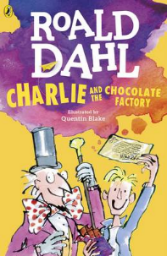 Read Chapter 4 of the book or listen to it using this link https://www.youtube.com/watch?v=qCuNSZjCKg8